 АДМИНИСТРАЦИИ  г.НАЗРАНЬПОСТАНОВЛЕНИЕ    №   1603			                                	                                 от “29  ” декабря     2017г.Об утверждении Перечня муниципальных должностей и должностей муниципальной службы в органах местного самоуправления муниципального образования «Городской округ город Назрань», при замещении которых предоставляются сведения о своих доходах, расходах, об имуществе и обязательствах имущественного характера супруга (супруги) и несовершеннолетних детей. В соответствии с федеральными законами от 2 марта 2007г. № 25-ФЗ «О муниципальной службе в Российской Федерации », от 25 декабря 2008г. № 273-ФЗ «О противодействии коррупции», от 3 декабря 2012г. № 230-ФЗ «О контроле за соответствием расходов лиц, замещающих государственные должности, и иных лиц их доходам »,  Указами Президента РФ от 23 июня 2014г. № 453 «О внесении изменений в некоторые акты Президента Российской Федерации по вопросам противодействия коррупции», от 23 июня 2014г. № 460 «Об утверждении формы справки о доходах, расходах, об имуществе и обязательствах имущественного характера и внесении изменений в некоторые акты Президента Российской Федерации ». ПОСТАНОВЛЯЕТ:Утвердить прилагаемый Перечень муниципальных должностей и должностей муниципальной службы в органах местного самоуправления муниципального образования «Городской округ г. Назрань», при замещении которых предоставляются сведения о своих доходах, расходах, об имуществе и обязательствах имущественного характера супруга(супруги) и несовершеннолетних детей.   Признать утратившим силу  пункт 2 постановления Главы г. Назрань от 12 февраля 2015г. № 1 Управляющим делами, а также ответственным за ведение кадровой работы в органах местного самоуправления муниципального образования «Городской округ г. Назрань» ознакомить муниципальных служащих с настоящим постановлением.   Пресс-секретарю (Аушеву М.) опубликовать настоящее Постановление на сайте Администрации г. Назрань (www.nazrangrad.ru)Контроль над исполнением настоящего Постановления оставляю за собой. Глава г. Назрань                                                          А. М. ТумгоевРЕСПУБЛИКА ИНГУШЕТИЯ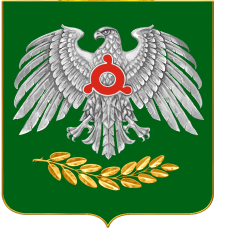              ГIАЛГIАЙ РЕСПУБЛИКА